  
PEP Sporting Clay Shoot   
March 27, 2024
Taylor Creek Sporting Clays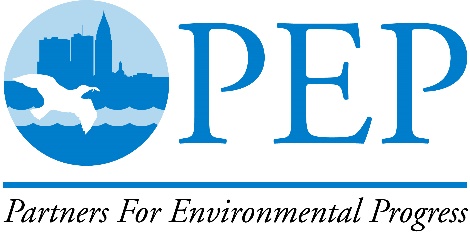 We are excited to host PEP’s 2nd Annual Sporting Clay Shoot. Come enjoy an afternoon of food, shooting and prizes with your colleagues and customers. Event Date and Location: 
March 27, 2024
Taylor Creek Sporting Clays
11910 Old Windsor Rd, Theodore, AL 
11:30 a.m. – 4:30 p.m.Event Schedule
Arrival at 11:30 a.m.
Lunch & Safety Briefing 
Shooting at 12:30 - 3:30 p.m.  
Awards and Social 3:30 -4:3020 4-person Shooting Teams 
$800 per 4-person team  **Shooters provide their own ammunition**
(Individuals are $250 per person and will shoot in 4-man teams.)
Includes: Safety Equipment, Lunch and Post Shoot Awards SocialTo register, please contact Lindsey Tew at lindsey@pepmobile.org; 251-345-7269Sponsorships Available (PEP members only) These sponsorships are a great way to enjoy the event and network even if you do not want to shoot while supporting PEP’s mission and activities.Title Sponsor $2100
  Two teams of  4 shooters 
  Unique Signage at Registration, Lunch and Awards
  Company Logo Sign at one shooting station 
  Company logo listed on website with link to company website 
  Acknowledgement of sponsorship at Safety Briefing and Awards Social
  The opportunity to provide logo’d promotional items, water, etc. to each participantAwards Sponsor: $1500
  One team of 4 shooters 
  Unique Signage at Awards Table
  Company Logo Sign at one shooting station 
  Company logo listed on website with link to company website 
  Acknowledgement of sponsorship at Safety Briefing and Awards Social
  The opportunity to provide logo’d promotional items, water, etc. to each participant

Gift Sponsor $500
  2 Volunteers will handout PEP’s gifts to all shooters
  Company logo listed on website with link to company website 
  Acknowledgement of sponsorship during Safety Briefing and Awards Social 
  The opportunity to provide logo’d promotional items, water, etc. to each participant Beverage Sponsor $500
  Special Signage at Beverage Stations  Company logo sign at one shooting station
  Company logo listed on website with link to company website 
  Acknowledgement of sponsorship during Safety Briefing and Awards Social 
  The opportunity to provide logo’d promotional items, water, etc. to each participant

Station Sponsor: $200 (multiple)
  Company logo sign at one shooting station
  Company logo listed on website with link to company website 
  Acknowledgement of sponsorship at Awards ceremony 
  The opportunity to provide logo’d promotional items, water, etc. to each participant 

Door Prize Sponsor:  $100 or a prize valued at a minimum of $100 (multiple)
  Company logo listed on website with link to company website 
  Signage and Acknowledgement of sponsorship at Awards ceremony 
